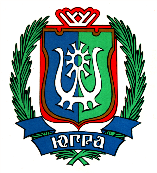 ДЕПАРТАМЕНТ ПО УПРАВЛЕНИЮ ГОСУДАРСТВЕННЫМ ИМУЩЕСТВОМХАНТЫ-МАНСИЙСКОГО АВТОНОМНОГО ОКРУГА – ЮГРЫРАСПОРЯЖЕНИЕО внесении изменения в приложение 1 к распоряжению Департамента по управлению государственным имуществомХанты-Мансийского автономного округа – Югрыот 1 февраля 2018 года № 13-Р-93В соответствии с пунктом 7 Порядка формирования, ведения, обязательного опубликования перечня государственного имущества Ханты-Мансийского автономного округа – Югры, свободного от прав третьих лиц (за исключением имущественных прав субъектов малого и среднего предпринимательства), утвержденного постановлением правительства Ханты-Мансийского автономного округа – Югры от 6 июля 2012 года № 244-п:Приложение 1 к распоряжению Департамента по управлению государственным имуществом Ханты-Мансийского автономного округа – Югры от 1 февраля 2018 года № 13-Р-93 «Об утверждении перечней государственного имущества Ханты-Мансийского автономного округа – Югры, предназначенного для предоставления во владение и (или) пользование», изложить в редакции согласно приложению к настоящему распоряжению.Административному управлению: в течение 10 рабочих дней со дня утверждения настоящего распоряжения опубликовать настоящее распоряжение в официальном печатном издании Ханты-Мансийского автономного округа – Югры (газета «Новости Югры») или разместить настоящее распоряжение на «Информационно-аналитическом интернет-портале» www.ugra-news.ru («Новости Югры»).в течение 3 рабочих дней со дня утверждения настоящего распоряжения разместить настоящее распоряжение на официальном сайте Депимущества Югры в информационно-телекоммуникационной сети Интернет (в том числе в форме открытых данных).Директор					                                                                     А.В. Уткинот 17.07.2018
г. Ханты-Мансийск№ 13-Р-1302